Name:Quiz 13, Attempt 1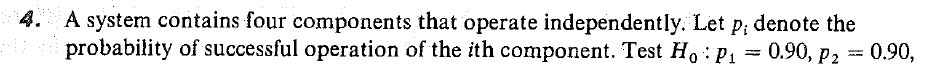 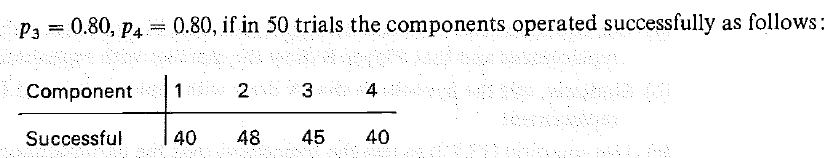 Write down the p-value in terms of the appropriate distribution.Quiz 11, Attempt 2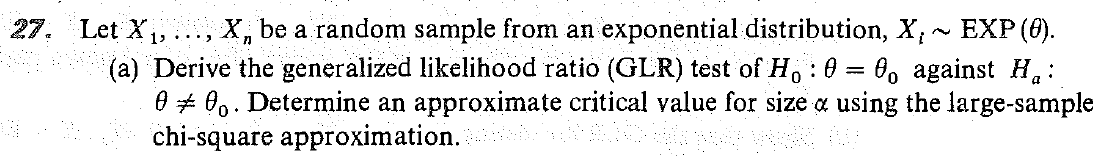 